Crack the CodeCrack the CodeLarge Numbers in Standard FormLarge Numbers in Standard FormLarge Numbers in Standard FormA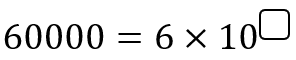 B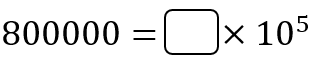 C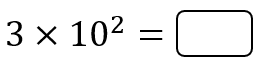 D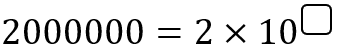 E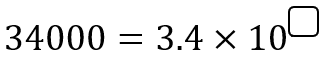 F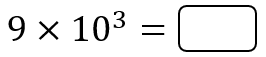 G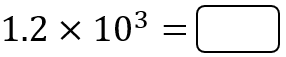 H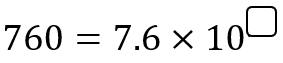 I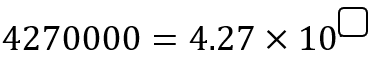 J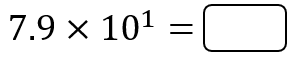 K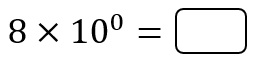  L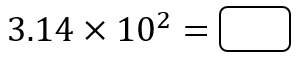 M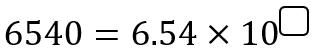 N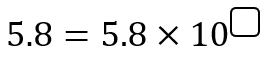 P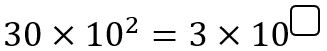 Q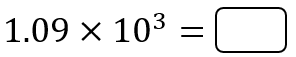 R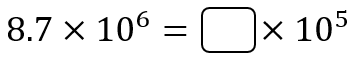 S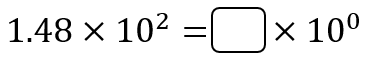 T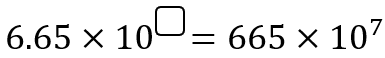 U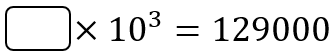 Add together all your answers and divide by 100 to give the three-digit code.Add together all your answers and divide by 100 to give the three-digit code.Add together all your answers and divide by 100 to give the three-digit code.Add together all your answers and divide by 100 to give the three-digit code.Add together all your answers and divide by 100 to give the three-digit code.